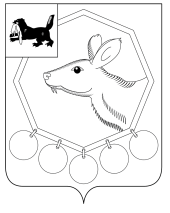                                          РОССИЙСКАЯ ФЕДЕРАЦИЯ                                            ИРКУТСКАЯ ОБЛАСТЬ     КОНТРОЛЬНО-СЧЕТНАЯ ПАЛАТА МУНИЦИПАЛЬНОГО ОБРАЗОВАНИЯ «БАЯНДАЕВСКИЙ РАЙОН»« 27 »  марта  2014 г.                                                                                                          № 10                           УТВЕРЖДАЮПредседательКонтрольно-счетной палатыДамбуев Ю.Ф.« 27 » марта 2014 г.ОТЧЕТО РЕЗУЛЬТАТАХ КОНТРОЛЬНОГО МЕРОПРИЯТИЯ«Проверка целевого использования средств федерального и областного  бюджетов, выделенных областному государственному автономному учреждению «Баяндаевский лесхоз», а также собственных средств за 2013 год» (наименование контрольного мероприятия)Основание для проведения контрольного мероприятия: Письмо прокурора Баяндаевского района от 28.02.2014г. №7-19/25.Предмет контрольного мероприятия: собственные средства и средства федерального и областного бюджетов, выделенные областному государственному автономному учреждению «Баяндаевский лесхоз».Объект контрольного мероприятия: Областное государственное автономное учреждение «Баяндаевский лесхоз».Цель контрольного мероприятия: Проверка целевого использовании собственных средств и средств, выделенных областному государственному автономному учреждению «Баяндаевский лесхоз» за 2013 год из областного и федерального бюджетов.Проверяемый период деятельности: 2013 год.Сроки проведения контрольного мероприятия:  17 - 27 марта 2014г.Краткая информация об объекте контрольного мероприятия: Областное государственное автономное учреждение «Баяндаевский лесхоз» (далее – Учреждение) является некоммерческой организацией, созданной для обеспечения реализации, предусмотренных законодательством Российской Федерации полномочий органов государственной власти в сфере лесного хозяйства.Учредителем Учреждения является Иркутская область, полномочия учредителя осуществляет агентство лесного хозяйства Иркутской области. Собственником имущества, находящегося в оперативном управлении Учреждения является Иркутская область, полномочия собственника имущества осуществляет исполнительный орган государственной власти по управлению областной государственной собственностью.Учреждение  является юридическим лицом – некоммерческой организацией.Полное наименование: Областное государственное автономное учреждение «Баяндаевский лесхоз».Краткое наименование: АУ «Баяндаевский лесхоз».Юридический адрес: 669120, Иркутская область Баяндаевский район   с. Баяндай, ул.Лесная, 2.Предметом деятельности Учреждения является выполнение работ, оказание услуг по осуществлению мероприятий по охране, защите и воспроизводству лесов для реализации, предусмотренных законодательством Российской Федерации полномочий Российской Федерации в области лесных отношений, переданных органам государственной власти Иркутской области. Основной целью деятельности Учреждения является обеспечение рационального, непрерывного и неистощительного использования лесов, их охраны, защиты и воспроизводства.Учреждение имеет следующие реквизиты: ИНН 8502002599 КПП 850201001, ОГРН 1038500599873.Проверка проведена в соответствии с Порядком взаимодействия между прокуратурой Баяндаевского района и контрольно-счетной палатой МО «Баяндаевский район» от 28.09.2009г.В ходе проверки были использованы и проанализированы ряд финансовых, бухгалтерских и отчетных документов по обоснованности расходов АУ «Баяндаевский лесхоз». Проверка проведена с ведома директора Учреждения Николаенко Петра Владимировича (распоряжение агентства лесного хозяйства Иркутской области о назначении от 14.01.2013г. №22 ра-к) и главного бухгалтера Хунхиновой Веры Викторовны (приказ директора Учреждения о принятии на работу от 01.04.2012г. №3-к). В проверяемом периоде у Учреждения имелся лицевой счет №30346Ш00720 в Отделе №32 Управления Федерального казначейства по Иркутской области для учета средств федерального бюджета, лицевой счет №81113050118 в Управлении Федерального казначейства по Иркутской области для учета средств областного бюджета, расчетный счет №40603810518354061022  Байкальском банке Сбербанка России г.Иркутск для учета собственных средств.  Проверка целевого использовании средств федерального бюджета, выделенных в 2013 годуАгентством лесного хозяйства Иркутской области (далее – Агентство) и Учреждением было заключено Соглашение о порядке и условиях предоставления субсидии на финансовое обеспечение выполнения государственного задания и выполнение работ от 18.01.2013г. №3 (далее – Соглашение-3).В соответствии с Соглашением-3 Агентство предоставляет Учреждению субсидию в размере 985029,00 руб. на возмещение нормативных затрат на выполнение Учреждением государственного задания на выполнение работ.02.12.2013г. между Агентством и Учреждением было заключено Дополнение №1 к Соглашению-3, согласно которого размер субсидии составил 981362,04 руб., из которых:- на возмещение нормативных затрат на выполнение Учреждением государственного задания – 924755,00 руб.;- на возмещение фактических затрат на выполнение работ по тушению лесных пожаров с использованием наземных средств – 56607,04 руб.В рамках реализации Соглашения-3 Агентством в течение 2013 года было перечислено на лицевой счет Учреждения 985029,00 руб., в том числе:Субсидия на выполнение государственного задания – 894755,00 руб.Возмещение фактических затрат по тушению лесных пожаров –90274,00 руб.Субсидии из федерального бюджета на выполнение государственного задания поступали:28.02.2013г. – 170200,00 руб.18.04.2013г. – 434689,40 руб.18.07.2013г. – 235217,00 руб.28.08.2013г. – 144922,60 руб.Итого: 985029,00 руб.Фактические затраты по тушению лесных пожаров согласно актов и прилагаемых к ним документов за 5 пожаров, произошедших в 2013 году составили:- оплата труда с начислениями – 36522,42 руб. - ГСМ – 11768,40 руб.- зап.части – 6083,50 руб. - продукты 2232,72 руб.Итого: 56607,04 руб.	Неиспользованная субсидия в сумме 33666,96 руб. была возвращена Агентству.На выполнение нормативных затрат на выполнение Учреждением государственного задания фактически средства израсходованы на следующие цели:Таблица 1Нецелевое использование средств федерального бюджета по Соглашению-3 не выявлено.Агентством лесного хозяйства Иркутской области с Учреждением был заключен государственный контракт от 31.05.2013г. №50 на выполнение работ по защите и воспроизводству лесов, согласно которого производилась посадка лесных культур. Финансирование работ по вышеуказанному государственному контракту производилось:10.07.2013г. – 165809,00 руб.03.10.2013г. – 194851,00 руб.07.10.2013г. – 128926,00 руб.Итого: 489586,00 руб.На выполненные работы по посадке лесных культур фактические расходы согласно выпискам казначейства составили:Таблица 2Из средств, полученных наличными на запасные части 184748,99 руб. (выписка казначейства от 25.12.2013г.) было израсходовано на выплату заработной платы работникам Учреждения 177000,00 руб.Всего нецелевое использование средств федерального бюджета составило 177000,00 руб.К проверке представлены акты приемки-сдачи выполненных работ между заказчиком – Агентством лесного хозяйства Иркутской области и подрядчиком – АУ «Баяндаевский лесхоз»: от 29.03.2013г., 28.06.2013г., 09.09.2013г., 30.09.2013г. Нормативы затрат на выполнение Учреждением государственного задания к проверке не представлены.Документы по приходу и списанию материальных запасов, приобретенных за счет средств федерального бюджета к проверке не представлены. Также отсутствуют акты установки приобретенных запасных частей.Проверка целевого использовании средств областного бюджета, выделенных в 2013 годуАгентством лесного хозяйства Иркутской области и Учреждением было заключено Соглашение о порядке и условиях предоставления субсидии на финансовое обеспечение выполнения государственного задания на выполнение работ от 18.01.2013г. №46 (далее – Соглашение-46).В соответствии с Соглашением-46 Агентство предоставляет Учреждению субсидию в размере 89626,00 руб. на возмещение нормативных затрат на выполнение Учреждением государственного задания на выполнение работ по отводу лесосек под обеспечение использования лесов для собственных нужд граждан.На выполнение нормативных затрат на выполнение Учреждением государственного задания средства израсходованы на следующие цели:Таблица 3Из них наличными были выданы: заработная плата в сумме 14580,00 руб. и на ГСМ выдано под отчет 20544,00 руб. Средства в сумме 6776,62 руб. израсходованы на уплату взносов во внебюджетные фонды (4597,62 руб.) и налога на доходы физических лиц (2179,00 руб.).Авансовый отчет Николаева В.И. №12 от 10.04.2013г. на сумму 20544,00 руб. принят к учету без оправдательных документов.Итого израсходовано подотчетных средств из областного бюджета без оправдательных документов 20544,00 руб.Проверка целевого использовании собственных средств  за 2013 годЗа 2013 год от деятельности, приносящей доход Учреждением получено доходов:- от физических лиц за отвод лесоделян –  243843,18 руб.- от юридических лиц за отгрузку продукции (леса) – 924988,20 руб.- зачислены возвраты от перечислений по неверным реквизитам – 6731,03 руб.- получен беспроцентный займ от АУ «Шестаковский лесхоз» по договору от 15.05.2013г. №2/13 в размере 500000,00 руб.Итого: 1675562,41 руб.Расходы Учреждения за счет собственных средств составили:Таблица 4Средства, полученные наличными выданы:- под отчет на различные цели (приобретение запасных частей, хозяйственные и канцелярские расходы и др.) в сумме 606788,90 руб.;- на заработную плату работникам Учреждения  – 623676,50 руб.;- на выплату пособий по уходу за ребенком до полутора лет – 61034,60 руб.	Авансовые отчеты по денежным средствам выданным под отчет представлены к проверке на общую сумму 515301,26 руб., на сумму 91487,64 руб. авансовые отчеты не представлены, что является недостачей денежных средств.К авансовому отчету Хунхиновой В.В. №16 от 30.04.2013г. приложены оправдательные документы, не относящиеся к Учреждению, а именно: постановление Агентства лесного хозяйства Иркутской области №12 от 05.03.2013г. о назначении административного наказания в виде административного штрафа в размере 30000,00 руб., где виновником и плательщиком указано ОГАУ «Южное лесопожарное объединение», также приложены копии квитанций об оплате этого штрафа на сумму 30900,00 руб.Итого израсходовано подотчетных средств из собственных доходов без оправдательных документов 30900,00 руб. Документы по приходу и списанию материальных запасов, приобретенных за счет собственных средств Учреждения к проверке не представлены. Также отсутствуют акты установки приобретенных запасных частей.Организация контроля за целевым использование денежных средствУчреждение ежемесячно отчитывается о произведенных расходах и выполненных работах перед учредителем.Агентством лесного хозяйства Иркутской области (территориальным отделом по Баяндаевскому району) в 2013 году регулярно проводились проверки выполнения государственных заданий с составлением актов сдачи-приемки выполненных работ. Также проводились следующие проверки:- проверка соблюдения требований законодательства в сфере охраны, защиты и воспроизводства лесов – 09.04.2013г.;- приемка работ по прочистке противопожарных минерализованных полос и их обновлению – 24.06.2013г.;- техническая приемка лесных культур – 25.06.2013г.;- приемка работ по локализации и ликвидации очагов вредных организмов биологическим методом – 03.09.2013г.;- приемка работ по уходу за лесами – 10.09.2013г.;- техническая приемка работ по обработке почвы под лесные культуры – 24.09.2013г.;- техническая приемка площадей с проведенными мерами содействия естественному возобновлению леса (минерализация почвы) – 25.09.2013г.;- приемка работ по дополнению лесных культур – 27.09.2013г.;- проверка первичных документов, подтверждающих факт выполнения работ по тушению пожаров за счет федерального бюджета – 09.10.2013г.Инспектор                                                                            	Ходоева М.А.№№Наименование расходовСумма (руб.)1Оплата труда пожарных сторожей и работников, участвующих в мониторинге пожарной опасности в лесах и лесных пожаров с начислениями244657,152ГСМ375000,003Продукты питания63000,004Изготовление баннеров, календарей и листовок20196,405Приобретение костюмов зимних (спецодежда)40000,006Оплачено за услуги по обработке материалов по санитарным рубкам ООО «Форост»142259,007Запасные части10000,00Итого:895112,55№№Наименование расходовСумма (руб.)Запасные части и хозяйственные расходы301499,50На канцелярские и хозяйственные расходы10000,00На выплату административного штрафа60000,00Приобретен профлист для ремонта ограждения территории77600,00Приобретен линолеум для ремонта здания8562,50Приобретена офисная мебель31924,00Итого:489586,00№№Наименование расходовСумма (руб.)Оплата труда работников, участвующих в отводе и таксации леса21356,62ГСМ20544,00Итого:41900,62№№Наименование расходовСумма (руб.)Услуги банка за ведение счета и осуществление кассовых операций47299,50Оплата налогов, пеней, взносов во внебюджетные фонды144060,07Услуг связи40472,51Оплата прочих услуг, связанных с уставной деятельностью Учреждения (вакцинирование от клещевого энцефалита, аккредитация отборщиков семян, приобретение автошин, ремонт и обслуживание оргтехники)122975,20Материальная помощь профсоюзу20000,00Выдано наличными через кассу1291500,00Итого:1666307,28